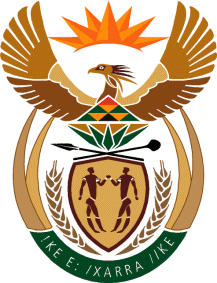 MINISTERHUMAN SETTLEMENTS, WATER AND SANITATIONNATIONAL ASSEMBLYQUESTION FOR WRITTEN REPLYQUESTION NO.: 104DATE OF PUBLICATION: 11 FEBRUARY 2021Mrs E R Wilson (DA) to ask the Minister of Human Settlements, Water and Sanitation:(1)	With regard to the Nzhelele Water Scheme Project in the Musina Local Municipality, (a) who are the specific beneficiaries of the Nzhelele water scheme and (b) what is the water allocation for each beneficiary;(2)	whether there are any costs for the account(s) of the beneficiaries; if not, what is the position in this regard; if so, what are the costs;(3)	whether there are any accounts that are in arrears; if not, what is the position in this regard; if so, what amount is in arrears;(4)	whether there are any considerations to introduce a pipeline with flow meters, if not, why not; if so, what are the relevant details?							NW107EREPLY:(1)	The details of the beneficiaries and allocations is attached as Annexure A	Further, the Honourable Member will be aware that the document titled “Guide to Parliamentary Questions in the National Assembly” prohibits Members of Parliament, including Members of the Executive, from providing names of people or companies. The document referred to states that:“Questions are to be framed as concisely as possible. All unnecessary adjectives, references and quotations are omitted. Names of persons, bodies and, for example, newspapers are only used in questions if the facts surrounding the case have been proven. As the mere mention of such names could be construed as publicity for or against them, it should be clear that this practice is highly undesirable. If a question will be unintelligible without mentioning such names, the Departments concerned are notified of the name (-s) and this phrase is used:   ".......a certain person (name furnished)”(2)	The status of the accounts is indicated in Annexure B (3)	The status of the accounts in arrears is indicated in Annexure C(4)	The replacement of concrete lining for the E canal (length 2.70 km) where the soil around the canal is very dispersive and often obstructs the canal when rainfall occurs with pipeline is being considered. The repair of flow measurement structures at water delivery points will be addressed through the ongoing rehabilitation of Nzhelele Water Canal.ANNEXURE AANNEXURE BANNEXURE C No.Customer TypeWU SectorRegistered VolumeVolume MUInterval Type1CompanyAgriculture: Irrigation 4,317,600.00 Cubic MetresPer Year2CompanyAgriculture: Irrigation 3,902,640.00 Cubic MetresPer Year3CompanyAgriculture: Irrigation      72,240.00 Cubic MetresPer Year4CompanyAgriculture: Irrigation      36,120.00 Cubic MetresPer Year5CompanyAgriculture: Irrigation      87,360.00 Cubic MetresPer Year6CompanyAgriculture: Irrigation      72,240.00 Cubic MetresPer Year7CompanyAgriculture: Irrigation    108,360.00 Cubic MetresPer Year8CompanyAgriculture: Irrigation    215,880.00 Cubic MetresPer Year9IndividualAgriculture: Irrigation    122,640.00 Cubic MetresPer Year10IndividualAgriculture: Irrigation      80,640.00 Cubic MetresPer Year11IndividualAgriculture: Irrigation       3,651.00 Cubic MetresPer Year12IndividualAgriculture: Irrigation    431,760.00 Cubic MetresPer Year13IndividualAgriculture: Irrigation    719,880.00 Cubic MetresPer Year14IndividualAgriculture: Irrigation    288,120.00 Cubic MetresPer Year15CompanyAgriculture: Irrigation    612,360.00 Cubic MetresPer Year16CompanyAgriculture: Irrigation    360,360.00 Cubic MetresPer Year17CompanyAgriculture: Irrigation    180,600.00 Cubic MetresPer Year18CompanyAgriculture: Irrigation 2,144,520.00 Cubic MetresPer Year19CompanyAgriculture: Irrigation 1,430,520.00 Cubic MetresPer Year20CompanyAgriculture: Irrigation      72,240.00 Cubic MetresPer Year21CompanyAgriculture: Irrigation    719,880.00 Cubic MetresPer Year22CompanyAgriculture: Irrigation 3,597,720.00 Cubic MetresPer Year23CompanyAgriculture: Irrigation    719,880.00 Cubic MetresPer Year24IndividualAgriculture: Irrigation      14,280.00 Cubic MetresPer Year25CompanyAgriculture: Irrigation    237,720.00 Cubic MetresPer Year26CompanyAgriculture: Irrigation    624,120.00 Cubic MetresPer Year27CompanyAgriculture: Irrigation    571,200.00 Cubic MetresPer Year28CompanyAgriculture: Irrigation 1,619,520.00 Cubic MetresPer Year29CompanyAgriculture: Irrigation    466,200.00 Cubic MetresPer Year30CompanyIndustry (Non-Urban)    182,500.00 Cubic MetresPer Year31CompanyIndustry (Non-Urban)    189,000.00 Cubic MetresPer Year32CompanyIndustry (Non-Urban)       3,650.00 Cubic MetresPer Year33CompanyAgriculture: Irrigation    201,600.00 Cubic MetresPer Year34CompanyAgriculture: Irrigation      57,960.00 Cubic MetresPer Year35IndividualAgriculture: Irrigation      86,520.00 Cubic MetresPer Year36IndividualAgriculture: Irrigation    648,480.00 Cubic MetresPer Year37IndividualAgriculture: Irrigation    580,440.00 Cubic MetresPer Year38IndividualAgriculture: Irrigation    719,880.00 Cubic MetresPer Year39IndividualAgriculture: Irrigation      71,400.00 Cubic MetresPer Year40IndividualAgriculture: Irrigation      72,240.00 Cubic MetresPer Year41IndividualAgriculture: Irrigation      66,360.00 Cubic MetresPer Year42IndividualAgriculture: Irrigation    504,000.00 Cubic MetresPer Year43IndividualAgriculture: Irrigation    461,160.00 Cubic MetresPer Year44CompanyAgriculture: Irrigation 1,186,920.00 Cubic MetresPer Year45CompanyAgriculture: Irrigation 1,070,160.00 Cubic MetresPer Year46CompanyAgriculture: Irrigation    176,400.00 Cubic MetresPer Year47CompanyAgriculture: Irrigation    180,600.00 Cubic MetresPer Year48CompanyAgriculture: Irrigation    215,880.00 Cubic MetresPer Year49CompanyAgriculture: Irrigation    336,000.00 Cubic MetresPer Year50CompanyAgriculture: Irrigation    504,000.00 Cubic MetresPer Year51CompanyAgriculture: Irrigation      72,240.00 Cubic MetresPer Year52CompanyAgriculture: Irrigation 1,187,760.00 Cubic MetresPer Year53CompanyAgriculture: Irrigation      72,240.00 Cubic MetresPer Year54CompanyAgriculture: Irrigation      50,400.00 Cubic MetresPer Year55CompanyAgriculture: Irrigation      57,960.00 Cubic MetresPer Year56CompanyAgriculture: Irrigation    126,000.00 Cubic MetresPer Year57CompanyAgriculture: Irrigation    431,760.00 Cubic MetresPer Year58CompanyAgriculture: Irrigation    153,400.00 Cubic MetresPer Year59CompanyAgriculture: Irrigation    215,880.00 Cubic MetresPer YearBP Type 30+ Days  60+ Days  90+ Days  120+ Days  150+ Days  180+ Days  Total Company                        -                    -                      -   -           2,986.37                   -                            -   -           2,986.37 Company                        -                    -                      -                            -                     -                            -                            -   Company                        -                    -                      -                            -                     -                            -                            -   Company                 27.60                  -                      -   -         32,673.14                   -                            -   -         32,645.54 Company               718.61                  -             359.30            33,951.44                   -   -           3,021.04            32,008.31 Company                        -                    -                      -                        0.45                   -                            -                        0.45 Company               164.05                  -               82.03            14,144.17                   -                            -              14,390.25 Company                        -                    -                      -   -               968.12                   -                   968.12                          -   Individual           2,504.05                  -          1,252.02            38,406.81                   -           219,123.06         261,285.94 Individual                       -                    -                      -                            -                     -                            -                            -   Individual        12,997.23                  -          6,498.60         205,154.72                   -        1,201,862.90      1,426,513.45 Company         16,823.39                  -          8,560.52         324,481.32                   -        1,343,869.73      1,693,734.96 Company            6,147.03                  -          3,127.59         115,679.11                   -           495,568.80         620,522.53 Company            8,432.73                  -          4,290.87         162,451.34                   -           673,679.88         848,854.82 Company            1,628.63                  -             827.47            33,401.07                   -           127,006.20         162,863.37 Company         50,118.15                  -        25,176.02         693,156.36                   -        3,826,074.30      4,594,524.83 Company         81,048.01                  -        41,266.44      1,626,484.69                   -        6,354,486.23      8,103,285.37 Company         20,379.57                  -        10,343.64         334,519.49                   -        1,638,799.85      2,004,042.55 Company            4,610.61                  -          2,305.32         102,541.76                   -           329,411.81         438,869.50 Company         19,824.05                  -          9,912.02         280,137.91                   -        1,874,860.81      2,184,734.79 Company         44,646.13                  -        22,323.07         729,356.92                   -        3,124,191.93      3,920,518.05 Company       101,379.04   32,488.69      28,349.17            51,585.90      8,664.64         463,720.23         686,187.67 Company               741.39                  -             370.70            30,025.38                   -   -         91,791.17 -         60,653.70 Individual        14,479.56                  -          7,239.78         273,654.30                   -        1,157,180.89      1,452,554.53 Company            2,755.19                  -          1,377.65            31,273.11                   -           283,852.64         319,258.59 Company         10,833.99                  -          5,417.00         113,544.15                   -        1,130,532.39      1,260,327.53 Individual            3,470.47                  -          1,735.21            44,216.71                   -           438,707.39         488,129.78 Individual         14,739.02                  -          7,369.51            83,441.25                   -        1,868,118.97    1,973,668.75 Individual            1,035.81                  -             517.90            27,860.29                   -              66,319.89            95,733.89 Individual         16,525.18                  -          8,262.58         229,294.95                   -        1,586,307.39      1,840,390.10 Company            7,830.50                  -          3,915.25         415,801.96                   -           314,324.53         741,872.24 Company               193.69                  -             116.77            20,019.17                   -                            -              20,329.63 Company                        -                    -                      -                            -                     -                            -                            -   Company               127.45                  -               82.77            14,190.05                   -                            -              14,400.27 Individual (I)              520.40                  -             260.21              7,514.83                   -              46,090.25            54,385.69 Company    1,734,563.96                  -                      -                            -                     -                            -        1,734,563.96 Company         29,946.91                  -        14,973.46      2,581,874.50                   -                            -        2,626,794.87 Individual                 36.91                  -               18.44                 691.82                   -                3,026.83              3,774.00 Company            1,972.15                  -             986.09            33,365.49                   -           163,750.62         200,074.35 Company         25,247.35                  -        12,623.70         521,175.36                   -        1,944,691.78      2,503,738.19 Company                        -                    -                      -                            -                     -                            -                            -   Company                        -                    -                      -                            -                     -                            -                            -   Company                        -                    -                      -                            -                     -                            -                            -   Company         12,127.11                  -          6,063.54         209,014.96                   -           992,889.57      1,220,095.18 Company            4,801.79                  -          2,400.92            95,994.37                   -           363,046.40         466,243.48 Company            3,393.55                  -          1,696.75            68,241.16                   -           256,096.63         329,428.09 Individual         15,852.86                  -          7,926.44         168,519.86                   -        1,704,002.34      1,896,301.50 Individual         35,585.32                  -        17,792.63         405,605.78                   -        3,841,617.95      4,300,601.68 Total Outstanding  2,308,229.44   32,488.69   265,821.38   10,084,145.28      8,664.64   37,739,368.10   50,438,717.53  30+ Days  60+ Days  90+ Days  120+ Days  150+ Days  180+ Days  Total                        -                    -                      -           2,986.37                   -                          -   2,986.37                        -                    -                      -                            -                     -                            -                            -                          -                    -                      -                            -                     -                            -                            -                   27.60                  -                      -             32,673.14                   -                            -       32,645.54               718.61                  -             359.30            33,951.44                   -   -           3,021.04            32,008.31                        -                    -                      -                        0.45                   -                            -                        0.45               164.05                  -               82.03            14,144.17                   -                            -             14,390.25                        -                    -                      -                 968.12                   -                   968.12                          -              2,504.05                  -          1,252.02            38,406.81                   -           219,123.06         261,285.94                        -                    -                      -                            -                     -                            -                            -           12,997.23                  -          6,498.60         205,154.72                   -        1,201,862.90      1,426,513.45         16,823.39                  -          8,560.52         324,481.32                   -        1,343,869.73      1,693,734.96            6,147.03                  -          3,127.59         115,679.11                   -           495,568.80         620,522.53            8,432.73                  -          4,290.87         162,451.34                   -           673,679.88         848,854.82            1,628.63                  -             827.47            33,401.07                   -           127,006.20         162,863.37         50,118.15                  -        25,176.02         693,156.36                   -        3,826,074.30      4,594,524.83         81,048.01                  -        41,266.44      1,626,484.69                   -        6,354,486.23      8,103,285.37         20,379.57                  -        10,343.64         334,519.49                   -        1,638,799.85      2,004,042.55            4,610.61                  -          2,305.32         102,541.76                   -           329,411.81         438,869.50         19,824.05                  -          9,912.02         280,137.91                   -        1,874,860.81      2,184,734.79         44,646.13                  -        22,323.07         729,356.92                   -        3,124,191.93      3,920,518.05       101,379.04   32,488.69      28,349.17            51,585.90      8,664.64         463,720.23         686,187.67               741.39                  -             370.70            30,025.38                   -   -         91,791.17 -         60,653.70         14,479.56                  -          7,239.78         273,654.30                   -        1,157,180.89      1,452,554.53            2,755.19                  -          1,377.65            31,273.11                   -           283,852.64         319,258.59         10,833.99                  -          5,417.00         113,544.15                   -        1,130,532.39      1,260,327.53            3,470.47                  -          1,735.21            44,216.71                   -           438,707.39         488,129.78         14,739.02                  -          7,369.51            83,441.25                   -        1,868,118.97      1,973,668.75            1,035.81                  -             517.90            27,860.29                   -              66,319.89            95,733.89         16,525.18                  -          8,262.58         229,294.95                   -        1,586,307.39      1,840,390.10            7,830.50                  -          3,915.25         415,801.96                   -           314,324.53         741,872.24               193.69                  -             116.77            20,019.17                   -                            -              20,329.63                        -                    -                      -                            -                     -                            -                            -                 127.45                  -               82.77            14,190.05                   -                            -              14,400.27               520.40                  -             260.21              7,514.83                   -              46,090.25            54,385.69    1,734,563.96                  -                      -                            -                     -                            -        1,734,563.96         29,946.91                  -        14,973.46      2,581,874.50                   -                            -        2,626,794.87                 36.91                  -               18.44                 691.82                   -                3,026.83              3,774.00            1,972.15                  -             986.09            33,365.49                   -           163,750.62         200,074.35         25,247.35                  -        12,623.70         521,175.36                   -        1,944,691.78      2,503,738.19                        -                    -                      -                            -                     -                            -                            -                          -                    -                      -                            -                     -                            -                            -                          -                    -                      -                            -                     -                            -                            -           12,127.11                  -          6,063.54         209,014.96                   -           992,889.57      1,220,095.18            4,801.79                  -          2,400.92            95,994.37                   -           363,046.40         466,243.48            3,393.55                  -          1,696.75            68,241.16                   -           256,096.63         329,428.09         15,852.86                  -          7,926.44         168,519.86                   -        1,704,002.34      1,896,301.50         35,585.32                  -        17,792.63         405,605.78                   -        3,841,617.95      4,300,601.68 Total Outstanding  2,308,229.44   32,488.69   265,821.38   10,084,145.28      8,664.64   37,739,368.10   50,438,717.53 